English grammar activity – 25th March 2020Using subordinating conjunctions Challenge 1 Look at the sheet below and choose the best conjunction to use each time.Challenge 2 – Then write out the complete sentences below using the correct conjunctionChallenge 3 – Try to write at least one sentence that uses each of these conjunctions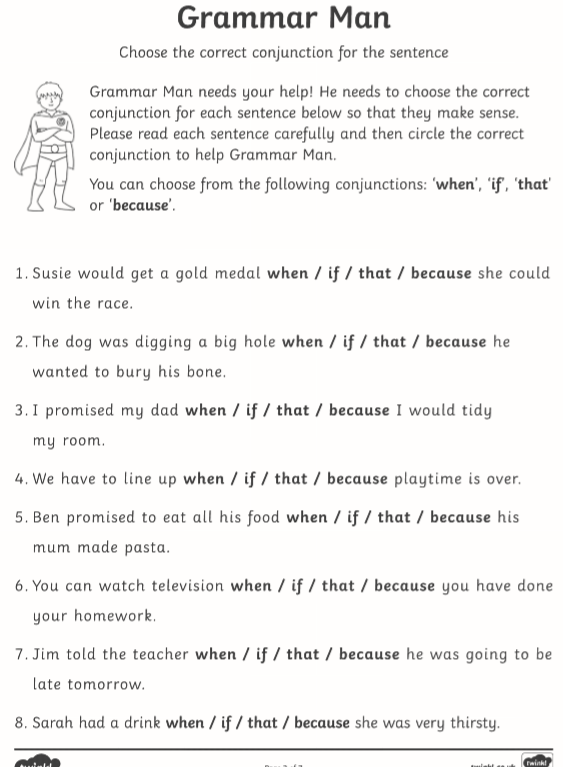 